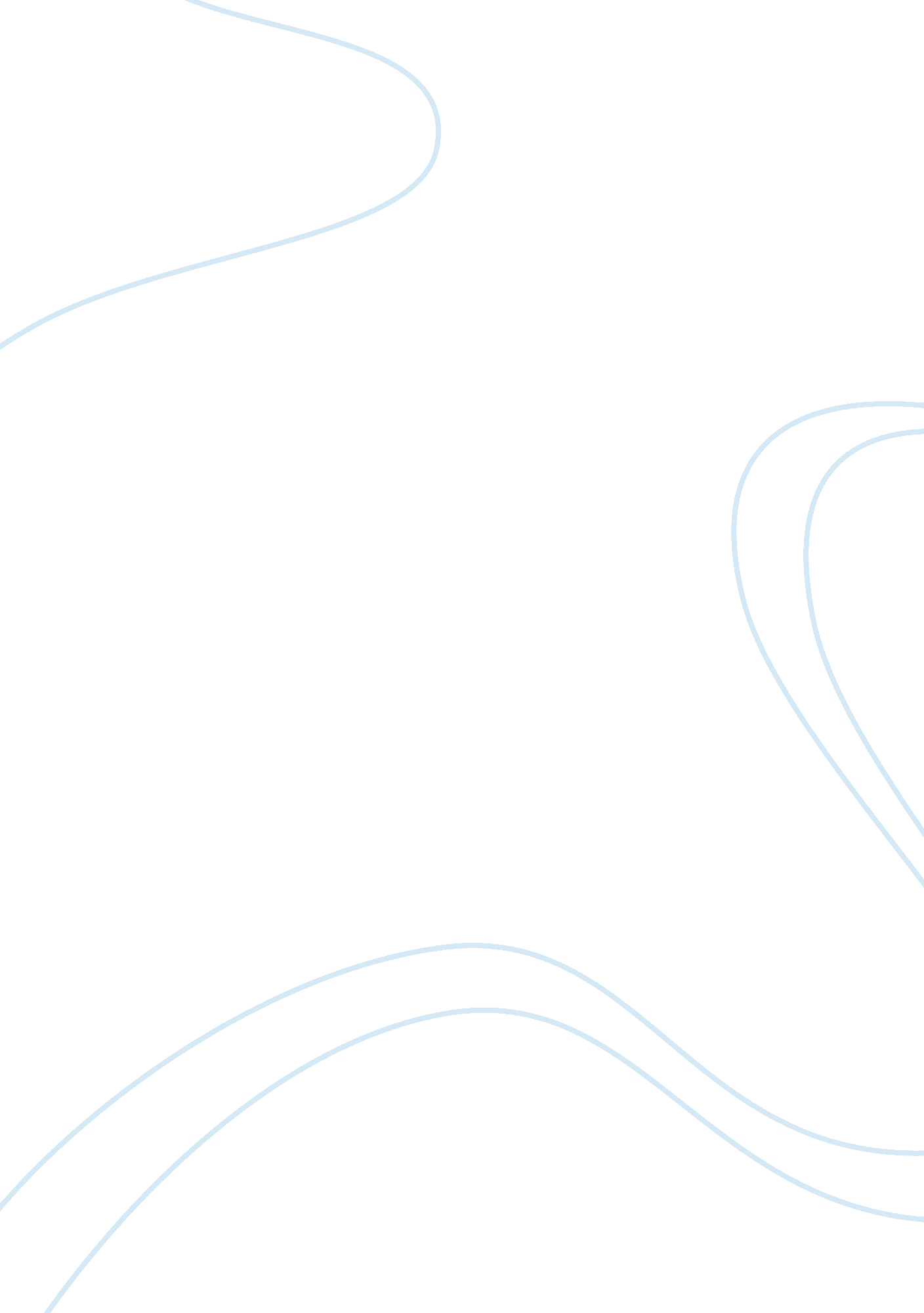 Parliamentary vs presidential governmentsPolitics, President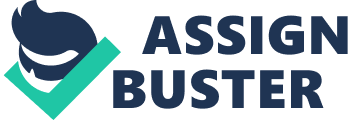 In a democratic government there are two most popular types of government: presidential and parliamentary. They are somewhat similar, but their branches, executive, legislative, and judicial, work differently and are responsible for quite different jobs. Most European countries run by the parliamentary systems, such as Britain, because it once was monarchy. Even now the Great Britain has aQueen ElizabethII. Countries like the United States are ran by the presidential form of government. The most significant difference in the Parliamentary form of government versus the Presidential is that the president is both the chief executive and the head of state. The President has the power to veto laws, execute the instructions of Congress when it declares war, has the right to approve the treaties without the legislature's permission. The president has the right to deploy military, but cannot declare war. Parliamentary system divides the chief executive and the head of state into two separate offices. The chief executive is usually the Prime Minister and the head of state is the president. In Britain, for example, the chief executive is the Prime Minister, and the head of state is the queen Elizabeth II. The Prime Minister is usually the highest political authority in the country and is the head of the Cabinet, or the executive office. He does all the decision making, approves laws, nominates all the ministers and the Cabinet members, has authority to control all the governmental departments. another big difference between the two governments is how they get elected. In Presidential government, for example in the United States, the candidate for presidency is being elected by the Cabinet or the Senate, further to be selected by the votes of the nation. The Prime Minister, as in Britain, is elected by the Cabinet. People do not vote for him, but they do vote for the congressmen, who may soon become the Prime Minister. The President and the Prime Minister are both people with the most authorities in their country, and both can be dismissed at any point in time by the Cabinet. The Presidential system and the Parliamentary system differ in each country, because each country has its own constitution. For example in Great Brittan, the person with the most authority is the Prime Minister, but in Russia, it is the President, even thought Russia has a Prime Minister. The two democracies work the same way, only people with the same titles do different jobs, and people with similar jobs have a different title. 